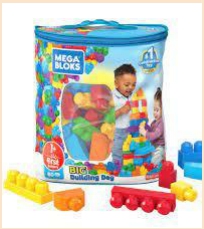 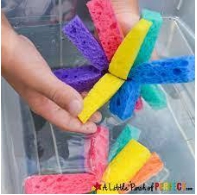 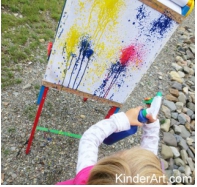 Actividades de fuerza motora finaLas actividades utilizadas  para  fortalecer  los  músculos pequeños    de  las  manos  involucran  materiales  y  herramientas  que  proporcionan  resistencia. Pruebe  estos  materiales  y  actividades: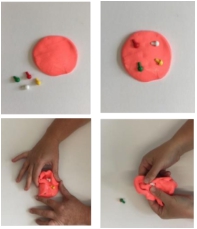 Arcilla, masilla de  terapia,  masilla  tonta,  play-doh,  Sculpey, masa de pan,    espuma  de modelado  (Crayola  Model  Magic)● Todos estos  son excelentes  materiales  para  exprimir,aplastando, empujando,  tirando  y  moldeando● Intenta  esconder  objetos  pequeños  (cuentas, centavos,    frijoles)  dentro y luego  intenta    sacarlos  ● Use  un  rodillo   para aplanarlo,  luego  use una  cookie  cortadores para  hacer  formasJuguetes de construcción entrelazados● Los megabloques son Legos de gran tamaño y son los mejores paraniños en edad preescolar● Los bloques de cerdas (Krinkles) son una buena opción paraedad preescolar● Legos, Tinkertoys y K'nex son los mejores para niños mayores ● Cuentas pop: tamaño grande para preescolar, pequeño (joyas de juego)tipo) para niños mayores● Cadenas de enlaceJuego de agua con botellas de spray,   pistolas de agua,   juguetes de chorro,    esponjas● Botellas de spray:  ○ ayude a   regar las plantas  o  rocíe  las  ventanas  para  limpiar,  juegue  con  él  en  la  bañera,  juegue al aire libre en  climas cálidos,      agregue  colorante para alimentos  para  hacer  imágenes  de  botellas de spray en  el  nieve.● Pistolas de agua    y juguetes de chorro:  ○ diversión  de verano  al aire libre,  así  como    en  la  bañera. ●  Esponjas:○ apretar  para  escurrir    el  agua es ideal    para  fortalecer las  manos  y  los antebrazos. Ayude a  lavar  el  automóvil,  lave  juguetes  y  muñecas  en el fregadero  o  la  bañera,  exprima  esponjas  a  sus  amigos  durante el juego de agua al aire libre,  traiga  un  cubo  o  refrigerador  lleno  de agua  y  esponjas  para  refrescarse    en  un día caluroso.  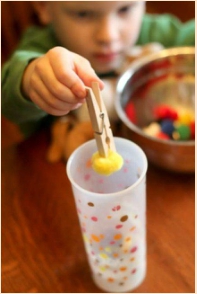 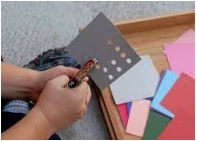 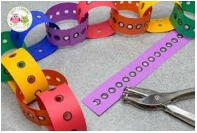 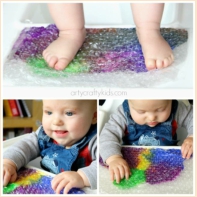 Actividades de fuerza motora finaJuegos de Clothespin:● Use las yemas del pulgar y el dedo índice para abrir la pinza de la ropa en lugar de pellizcarla contra el lado del dedo índice● Cuando se abra, intente alternar cada dedo conapretar frente al pulgar.● Coloque pinzas para la ropa a lo largo de la parte superior de un recipiente y luegouno encima del otro para construir un diseño.● Recoger objetos pequeños con la pinza de la ropa: bolas de algodón,pompones, papel arrugado, cuentas, clavijas, etc.● Coloque varias pinzas para la ropa a lo largo del dobladillo inferior delcamisa y luego quítatelos.● Coloque pinzas de ropa alrededor de una tarjeta de índice● Cuelga fotos o juguetes de peluche en una cuerda, como untendedero.Perforador de agujeros:● Perfora  agujeros  a lo largo de tiras  de  papel  (1  a  2  pulgadas de  ancho)o a lo largo de los  bordes  de  una  hoja  de  papel  o plato de papel.  ● Use recortes de perforación de orificios    para  hacer  confeti  o  'nieve'  parapegamento sobre  papel  para  imágenes● Los perforadores  de orificios  de estilo  grip  (en  la foto  de  la izquierda) son más fáciles   de usar para  los niños, en   lugar  de  los  pequeños  perforadores  que  requieren  un  fuerte  pellizco  para  operar.Paquete de burbujas● Haga estallar las burbujas en un paquete de burbujas grande o pequeño pellizcando con el pulgar y el dedo índice o presionando hacia abajo las burbujas cuando la hoja se coloca sobre un duroSuperficie.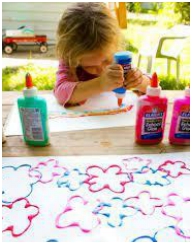 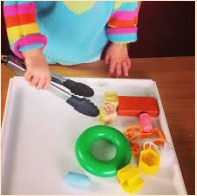 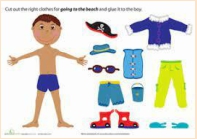 Actividades de fuerza motora finaExprimir juguetes  y  materiales● Bolas de espuma,    animales  y  formas  ● Bolas  de goma  "meñique"  ●  Jeringa de bulbo    (generalmente  en las secciones de suministros  para bebés  de  las tiendas)  o  baster de pavo  para  chorrear  agua,  o  tener  una  carrera  apretándolos    para● Sopla bolas de    algodón  y  pompones a través  de  una línea de meta.   ●  Actividades artesanales    que  requieren el uso de  botellas  para  exprimir:pegamento, pegamento de purpurina,   pintura hinchada,  pintura  de tela,    etc.Refuerzo de pellizcos● Pinzas, pinzas, palillos conectados, descascarilladores de fresas: úselos para recoger objetos pequeños para clasificar, como cuentas,● canicas, frijoles, pompones y bolas de algodón.● Soportes de mazorca de maíz o pasadores de empuje grandes (tachuelas para el pulgar): Coloque una imagen sobre una hoja de espuma artesanal o tablero de corcho (o trivet). A continuación, utilice● el pasador de empuje o las puntas de mazorca de maíz para perforar agujeros a lo largolas líneas de una imagen.  Sostenlo para dejar que la luz brillea través de.● Empuje un punto de palillo de dientes en una bandeja o plato de espuma de poliestireno, o en papel de aluminio colocado sobre espuma artesanal o tablero de corcho para hacer una imagen.● Muñecas de vestir: requiere una sorprendente cantidad de manofuerza y resistenciaVaya aquí  para obtener  más  información:  http://therapystreetforkids.com/